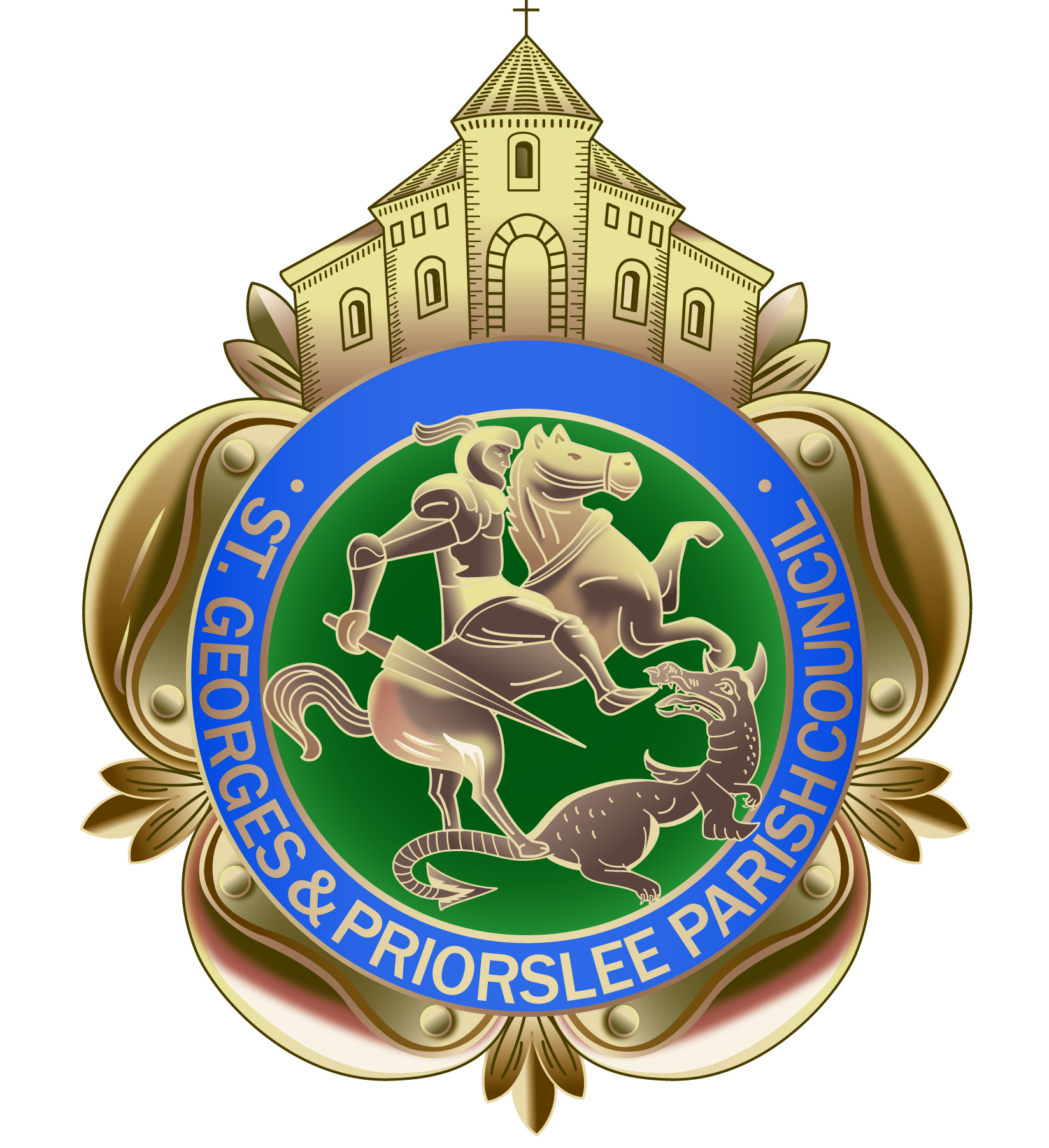 St Georges & Priorslee Parish CouncilParish Centre, Grove StreetSt Georges, Telford TF2 9LJ       Tel; 01952 567700Email: clerk@stgeorgesandpriorslee-pc.gov.ukWebsite: stgeorgesandpriorslee-pc.gov.ukTO ALL MEMBERS OF ST GEORGE’S & PRIORSLEE PARISH COUNCILYOU ARE HEREBY SUMMONED TO ATTEND THE PARISH MEETING OF St Georges & Priorslee Parish Council, to be held on Tuesday 16th July 2019 at 7.00pm at St Georges & Priorslee Parish Centre, Grove Street, St Georges.Yours faithfullyWendy Tonge (Mrs)Parish ClerkA G E N D A1.   Public question time: 15 minutes is allowed for members of the public to raise their concerns.
2.   Apologies.3.   Declarations of Interest:                                        (a)   Personal.                    (b)   Prejudicial.4.  Minutes:                                          (a)   to approve the minutes of the parish meeting held on 18th June 2019                                               (copy provided).                                                      (b)   to approve the  minutes of the parish plan committee meeting held on 3rd                                                 July 2019 (copy provided).5. Clerks update on any matters arising from the previous meeting.6.  Planning:          	To consider any Planning Applications received (Schedule attached).           (b)   Planning Decisions - Planning decisions received and ‘Full Granted’ from Telford & Wrekin                   (Schedule attached)           (c)   Parish Council Planning Process: to consider draft document.                               7.  Finance              (a)   Monthly Payment Schedule - To approve accounts due for payment in July(Schedule provided)                                           (b)  Quarterly Finance report: Approval of accounts to July 2019.                                             (Report & reconciliation of account provided).                                        (c)  Llandudno 2019: to confirm the financial arrangements.      8.  Priorslee Clock Replacement: to consider the recommendation made by members of the Parish Plan      Committee.9. Community Projects & Events: Officers briefing to Members (copy provided)                                     (a)  Parish Newsletter changes.                             10. PET: to consider options received from Cllr S Davies, Leader of Telford & Wrekin Council.11. T&WC Councillor Pride Fund 2019: to consider match funding.12. Grit bid request: to consider request for additional grit bin. 13.  Correspondence:                                             Notice of thanks for Grants received.14. Delegated Powers: to confirm Delegated Powers for the Chairman and Clerk on all Parish Council        Matters and during the August recess until the September Parish Council Meeting.